УТВЕРЖДЕНОрешением Совета Ассоциации СОАУ «Меркурий (протокол № СА 38/12-21 от 28.12.2021 г.)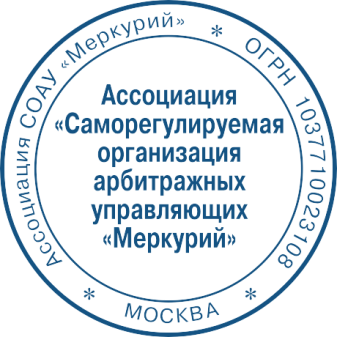 Председатель Совета Ассоциации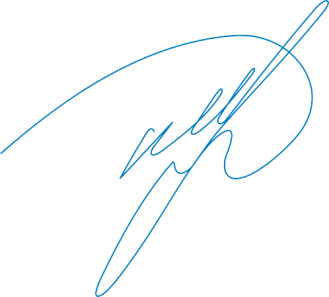 _______________ А.В. ТрапицынПлан проведения плановых проверок деятельностиарбитражных управляющих – членов Ассоциации СОАУ «Меркурий»1.	Плановые проверки деятельности арбитражных управляющих – членов Ассоциации СОАУ «Меркурий» (далее по тексту – «Ассоциация») проводятся в соответствии с Федеральным стандартом деятельности саморегулируемых организаций арбитражных управляющих «Правила проведения саморегулируемой организацией арбитражных управляющих проверок профессиональной деятельности членов саморегулируемой организации в части соблюдения требований Федерального закона "О несостоятельности (банкротстве)", других федеральных законов, иных нормативных правовых актов Российской Федерации, федеральных стандартов, стандартов и правил профессиональной деятельности», утвержденным Приказом Минэкономразвития России от 03.07.2015 № 432, положениями Федерального закона от 26 октября 2002 г. № 127-ФЗ "О несостоятельности (банкротстве)" (далее по тексту – «Закон о банкротстве»).2.	В рамках плановых проверок изучению подлежит соблюдение членами Ассоциации требований Закона о банкротстве, других федеральных законов, иных нормативных правовых актов Российской Федерации, федеральных стандартов, стандартов и правил профессиональной деятельности саморегулируемой организации (внутренних документов Ассоциации).3.	Сроки проведения плановых проверок в 2022 году: 01.03.2022 г.- 31.10.2022 г.4.	Специализированный орган, ответственный за проведение плановых проверок: Контрольная комиссии Ассоциации СОАУ «Меркурий».5.	Порядок проведения проверок и составления актов проверок: по мере составления в соответствии с расписанием проведения проверок. В случае установления в деятельности арбитражного управляющего нарушений акт проверки с приложением материалов проверки передается на рассмотрение в Дисциплинарный комитет Ассоциации.6.	Проверяемый период деятельности: 2020 – 2021 календарные годы.7.	Календарный поэтапный план проведения плановых проверок:1Абдуллин Рашид Касимович01.03.2022 – 31.03.2022 г.2Абрамов Александр Михайлович01.03.2022 – 31.03.2022 г.3Аввакумова Ирина Самиулловна01.03.2022 – 31.03.2022 г.4Айнетдинов Алимжан Адльзанович01.03.2022 – 31.03.2022 г.5Акинина Татьяна Викторовна01.03.2022 – 31.03.2022 г.6Акулов Евгений Евгеньевич01.03.2022 – 31.03.2022 г.7Амаров Феликс Феликсович01.03.2022 – 31.03.2022 г.8Асадулаев Кадимагомедгаджи Магомедович01.03.2022 – 31.03.2022 г.9Бабенко Виталий Павлович01.03.2022 – 31.03.2022 г.10Балякин Анатолий Николаевич01.03.2022 – 31.03.2022 г.11Баранов Сергей Владимирович01.03.2022 – 31.03.2022 г.12Барановская Юлия Викторовна01.03.2022 – 31.03.2022 г.13Баскаков Александр Александрович01.03.2022 – 31.03.2022 г.14Белов Василий Георгиевич01.03.2022 – 31.03.2022 г.15Бервинов Александр Валерьевич01.03.2022 – 31.03.2022 г.16Берестова Алёна Викторовна01.03.2022 – 31.03.2022 г.17Богданов Александр Иванович01.03.2022 – 31.03.2022 г.18Борисов Евгений Юрьевич01.03.2022 – 31.03.2022 г.19Борисов Сергей Павлович01.03.2022 – 31.03.2022 г.20Бояринов Геннадий Алексеевич01.03.2022 – 31.03.2022 г.21Бракоренко Олег Иванович01.03.2022 – 31.03.2022 г.22Братяшин Александр Владимирович01.03.2022 – 31.03.2022 г.23Бредихина Анна Андреевна01.03.2022 – 31.03.2022 г.24Брылев Михаил Юрьевич01.03.2022 – 31.03.2022 г.25Бычкова Юлия Витальевна01.04.2022 – 30.04.2022 г.26Вайсберг Александр Петрович01.04.2022 – 30.04.2022 г.27Варданян Гурген Вартанович01.04.2022 – 30.04.2022 г.28Вахрушева Анна Алексеевна01.04.2022 – 30.04.2022 г.29Вдовенко Андрей Геннадьевич01.04.2022 – 30.04.2022 г.30Вещев Павел Александрович01.04.2022 – 30.04.2022 г.31Вильчинский Андрей Петрович01.04.2022 – 30.04.2022 г.32Владимиров Алексей Викторович01.04.2022 – 30.04.2022 г.33Владимиров Алексей Дмитриевич01.04.2022 – 30.04.2022 г.34Воржев Вячеслав Николаевич01.04.2022 – 30.04.2022 г.35Воронцов Александр Евгеньевич01.04.2022 – 30.04.2022 г.36Габриелян Георг Леонович01.04.2022 – 30.04.2022 г.37Гайдамаченко Георгий Аркадьевич01.04.2022 – 30.04.2022 г.38Гаран Валентин Михайлович01.04.2022 – 30.04.2022 г.39Гаранькин Юрий Алексеевич01.04.2022 – 30.04.2022 г.40Гафиятуллин Ринат Накипович01.04.2022 – 30.04.2022 г.41Глазырина Ирина Николаевна01.04.2022 – 30.04.2022 г.42Глухов Павел Игоревич01.04.2022 – 30.04.2022 г.43Глушко Алексей Олегович01.04.2022 – 30.04.2022 г.44Гончаров Константин Александрович01.04.2022 – 30.04.2022 г.45Горбачева Татьяна Альбертовна01.04.2022 – 30.04.2022 г.46Гордиенко Александр Борисович01.04.2022 – 30.04.2022 г.47Городко Анастасия Тимофеевна01.04.2022 – 30.04.2022 г.48Горяев Андрей Александрович01.04.2022 – 30.04.2022 г.49Грезин Алексей Александрович01.05.2022 – 31.05.2022 г.50Григорьев Сергей Исаевич01.05.2022 – 31.05.2022 г.51Гришин Иван Викторович01.05.2022 – 31.05.2022 г.52Гулак Иван Николаевич01.05.2022 – 31.05.2022 г.53Гуров Александр Игоревич01.05.2022 – 31.05.2022 г.54Дербин Юрий Игоревич01.05.2022 – 31.05.2022 г.55Дмитриев Андрей Викторович01.05.2022 – 31.05.2022 г.56Доедалин Юрий Иванович01.05.2022 – 31.05.2022 г.57Домашнев Евгений Вячеславович01.05.2022 – 31.05.2022 г.58Доронин Максим Валерьевич01.05.2022 – 31.05.2022 г.59Доронкин Андрей Михайлович01.05.2022 – 31.05.2022 г.60Евграфов Евгений Юрьевич01.05.2022 – 31.05.2022 г.61Еремеева Ольга Юрьевна01.05.2022 – 31.05.2022 г.62Ермолаева Татьяна Владимировна01.05.2022 – 31.05.2022 г.63Желтов Роман Владимирович01.05.2022 – 31.05.2022 г.64Зубов Максим Михайлович01.05.2022 – 31.05.2022 г.65Зубрицкая Елизавета Алексеевна01.05.2022 – 31.05.2022 г.66Зюзько Максим Борисович01.05.2022 – 31.05.2022 г.67Игнатьев Александр Геннадьевич01.05.2022 – 31.05.2022 г.68Ипатов Валерий Викторович01.05.2022 – 31.05.2022 г.69Кайдашов Игорь Георгиевич01.05.2022 – 31.05.2022 г.70Калашников Олег Игоревич01.05.2022 – 31.05.2022 г.71Камалтдинова Эльмира Резвановна01.05.2022 – 31.05.2022 г.72Кепин Эдуард Иванович01.05.2022 – 31.05.2022 г.73Кириллов Сергей Михайлович01.06.2022 – 30.06.2022 г.74Кирокосьян Елена Михайловна01.06.2022 – 30.06.2022 г.75Киселев Дмитрий Викторович01.06.2022 – 30.06.2022 г.76Клочков Антон Леонидович01.06.2022 – 30.06.2022 г.77Кожемякин Евгений Юрьевич01.06.2022 – 30.06.2022 г.78Костюкова Валерия Сергеевна01.06.2022 – 30.06.2022 г.79Котов Дмитрий Михайлович01.06.2022 – 30.06.2022 г.80Котов Максим Михайлович01.06.2022 – 30.06.2022 г.81Кудешкин Владимир Васильевич01.06.2022 – 30.06.2022 г.82Лавлинский Павел Васильевич01.06.2022 – 30.06.2022 г.83Лавриченко Андрей Евгеньевич01.06.2022 – 30.06.2022 г.84Лашин Сергей Михайлович01.06.2022 – 30.06.2022 г.85Лисик Евгений Юрьевич01.06.2022 – 30.06.2022 г.86Лисик Юлия Владимировна01.06.2022 – 30.06.2022 г.87Лобода Оксана Олеговна01.06.2022 – 30.06.2022 г.88Логинов Сергей Леонидович01.06.2022 – 30.06.2022 г.89Логинова Любовь Анатольевна01.06.2022 – 30.06.2022 г.90Луговой Сергей Викторович01.06.2022 – 30.06.2022 г.91Лукичев Артур Александрович01.06.2022 – 30.06.2022 г.92Максютов Денис Петрович01.06.2022 – 30.06.2022 г.93Малый Виктор Порфирьевич01.06.2022 – 30.06.2022 г.94Малышев Евгений Владимирович01.06.2022 – 30.06.2022 г.95Мамаев Магомед Умарович01.06.2022 – 30.06.2022 г.96Масалова Татьяна Валериевна01.06.2022 – 30.06.2022 г.97Метелев Денис Дмитриевич01.07.2022 – 31.07.2022 г.98Митрякович Дмитрий Константинович01.07.2022 – 31.07.2022 г.99Митькевич Александр Юрьевич01.07.2022 – 31.07.2022 г.100Михайлов Владимир Дмитриевич01.07.2022 – 31.07.2022 г.101Мокрушев Руслан Борисович01.07.2022 – 31.07.2022 г.102Молчанов Денис Викторович01.07.2022 – 31.07.2022 г.103Моцкобили Энвер Темурович01.07.2022 – 31.07.2022 г.104Муратов Олег Валентинович01.07.2022 – 31.07.2022 г.105Мухина Виктория Алексеевна01.07.2022 – 31.07.2022 г.106Наумов Николай Арсентьевич01.07.2022 – 31.07.2022 г.107Негматуллаев Али Гасбуллаевич01.07.2022 – 31.07.2022 г.108Неретин Виктор Александрович01.07.2022 – 31.07.2022 г.109Овченков Игорь Юрьевич01.07.2022 – 31.07.2022 г.110Павлов Михаил Юрьевич01.07.2022 – 31.07.2022 г.111Папазян Юрий Карапетович01.07.2022 – 31.07.2022 г.112Пасечник Ирина Николаевна01.07.2022 – 31.07.2022 г.113Пермяков Сергей Юрьевич01.07.2022 – 31.07.2022 г.114Петров Андрей Владимирович01.07.2022 – 31.07.2022 г.115Поздеев Константин Владимирович01.07.2022 – 31.07.2022 г.116Полийчук Юрий Дмитриевич01.07.2022 – 31.07.2022 г.117Поляков Александр Вячеславович01.07.2022 – 31.07.2022 г.118Поляков Евгений Георгиевич01.07.2022 – 31.07.2022 г.119Попов Алексей Сергеевич01.07.2022 – 31.07.2022 г.120Порфирьев Леонид Михайлович01.07.2022 – 31.07.2022 г.121Потлов Семен Геннадьевич01.08.2022 – 31.08.2022 г.122Прохоров Валерий Геннадьевич01.08.2022 – 31.08.2022 г.123Пушкарев Дмитрий Аркадьевич01.08.2022 – 31.08.2022 г.124Рубцов Александр Владимирович01.08.2022 – 31.08.2022 г.125Сагенбаева Юлия Евгеньевна01.08.2022 – 31.08.2022 г.126Сапегин Илья Сергеевич01.08.2022 – 31.08.2022 г.127Сафиканов Валерий Кавыевич01.08.2022 – 31.08.2022 г.128Семяшкин Александр Васильевич01.08.2022 – 31.08.2022 г.129Серговский Александр Анатольевич01.08.2022 – 31.08.2022 г.130Сережин Петр Михайлович01.08.2022 – 31.08.2022 г.131Симон Николай Альбертович01.08.2022 – 31.08.2022 г.132Сироткин Вячеслав Евгеньевич01.08.2022 – 31.08.2022 г.133Степанов Владимир Аркадьевич01.08.2022 – 31.08.2022 г.134Стоян Роман Сергеевич01.08.2022 – 31.08.2022 г.135Суспицын Александр Викторович01.08.2022 – 31.08.2022 г.136Сыряев Евгений Иванович01.08.2022 – 31.08.2022 г.137Талыбов Руслан Алхазович01.08.2022 – 31.08.2022 г.138Тимофеев Владимир Григорьевич01.08.2022 – 31.08.2022 г.139Титовский Игорь Павлович01.08.2022 – 31.08.2022 г.140Тихомирова Виктория Георгиевна01.08.2022 – 31.08.2022 г.141Томилов Алексей Алексеевич01.08.2022 – 31.08.2022 г.142Третьякова Анастасия Михайловна01.08.2022 – 31.08.2022 г.143Уйманов Денис Игоревич01.08.2022 – 31.08.2022 г.144Ульянов Александр Владимирович01.08.2022 – 31.08.2022 г.145Умеркин Дамир Исхакович01.09.2022 – 30.09.2022 г.146Фазлов Ренат Шамилевич01.09.2022 – 30.09.2022 г.147Фастов Андрей Валерьевич01.09.2022 – 30.09.2022 г.148Федотов Михаил Сергеевич01.09.2022 – 30.09.2022 г.149Фирсов Владимир Владимирович01.09.2022 – 30.09.2022 г.150Флюстиков Юрий Алексеевич01.09.2022 – 30.09.2022 г.151Фокина Наталья Сергеевна01.09.2022 – 30.09.2022 г.152Хацевич Андрей Андреевич01.09.2022 – 30.09.2022 г.153Хомченко Виктор Геннадьевич01.09.2022 – 30.09.2022 г.154Хрусталева Анна Владимировна01.09.2022 – 30.09.2022 г.155Часовских Сергей Григорьевич01.09.2022 – 30.09.2022 г.156Червонцев Роман Александрович01.09.2022 – 30.09.2022 г.157Шагидуллина Лилия Николаевна01.09.2022 – 30.09.2022 г.158Шерстнева Марина Юрьевна01.09.2022 – 30.09.2022 г.159Шубин Антон Игоревич01.09.2022 – 30.09.2022 г.160Шугаева Ирина Александровна01.09.2022 – 30.09.2022 г.161Эсауленко Сергей Викторович01.09.2022 – 30.09.2022 г.162Юшков Александр Юрьевич01.09.2022 – 30.09.2022 г.163Яндралова Наталья Александровна01.09.2022 – 30.09.2022 г.164Григорьев Сергей Олегович01.09.2022 – 30.09.2022 г.165Морозова Ольга Николаевна01.09.2022 – 30.09.2022 г.166Столяров Алексей Павлович01.09.2022 – 30.09.2022 г.167Смирнов Виктор Игоревич01.09.2022 – 30.09.2022 г.168Райку Дмитрий Сергеевич01.09.2022 – 30.09.2022 г.169Данилова Александра Андреевна01.10.2022 – 31.10.2022 г.170Кашубин Дмитрий Юрьевич01.10.2022 – 31.10.2022 г.171Гордеев Дмитрий Анатольевич01.10.2022 – 31.10.2022 г.172Кармаза Дарья Евгеньевна01.10.2022 – 31.10.2022 г.173Кутилева Виктория Сергеевна01.10.2022 – 31.10.2022 г.174Филин Филипп Юрьевич01.10.2022 – 31.10.2022 г.175Исаев Бачухан Шамхалдибирович01.10.2022 – 31.10.2022 г.176Чуркин Валерий Викторович01.10.2022 – 31.10.2022 г.177Черепенко Иван Александрович01.10.2022 – 31.10.2022 г.178Калугина Ирина Константиновна01.10.2022 – 31.10.2022 г.179Романова Кристина Викторовна01.10.2022 – 31.10.2022 г.180Ланц Ирина Ивановна01.10.2022 – 31.10.2022 г.181Тимохина Татьяна Николаевна01.10.2022 – 31.10.2022 г.182Михайлова Мария Александровна01.10.2022 – 31.10.2022 г.183Пермикина Елена Владимировна01.10.2022 – 31.10.2022 г.184Рыбин Владимир Владимирович01.10.2022 – 31.10.2022 г.185Навицкий Алексей Вячеславович01.10.2022 – 31.10.2022 г.186Гулевич Елена Анатольевна01.10.2022 – 31.10.2022 г.187Давыдова Алла Анатольевна01.10.2022 – 31.10.2022 г.188Братенкова Валерия Викторовна01.10.2022 – 31.10.2022 г.189Крылов Анатолий Юрьевич01.10.2022 – 31.10.2022 г.190Подобашев Антон Евгеньевич01.10.2022 – 31.10.2022 г.191Кабанов Алексей Николаевич01.10.2022 – 31.10.2022 г.192Иванова Динна Александровна01.10.2022 – 31.10.2022 г.193Вертепа Евгений Николаевич01.10.2022 – 31.10.2022 г.194Попов Дмитрий Андреевич01.10.2022 – 31.10.2022 г.195Недоросткова Елена Григорьевна01.10.2022 – 31.10.2022 г.196Домашев Константин Владимирович01.10.2022 – 31.10.2022 г.197Савина Юлия Андреевна01.10.2022 – 31.10.2022 г.198Цурюмов Алексей Викторович01.10.2022 – 31.10.2022 г.199Абдуллин Рашид Касимович01.03.2022 – 31.03.2022 г.200Абрамов Александр Михайлович01.03.2022 – 31.03.2022 г.201Аввакумова Ирина Самиулловна01.03.2022 – 31.03.2022 г.202Айнетдинов Алимжан Адльзанович01.03.2022 – 31.03.2022 г.203Акинина Татьяна Викторовна01.03.2022 – 31.03.2022 г.204Акулов Евгений Евгеньевич01.03.2022 – 31.03.2022 г.205Амаров Феликс Феликсович01.03.2022 – 31.03.2022 г.206Асадулаев Кадимагомедгаджи Магомедович01.03.2022 – 31.03.2022 г.207Бабенко Виталий Павлович01.03.2022 – 31.03.2022 г.208Балякин Анатолий Николаевич01.03.2022 – 31.03.2022 г.209Баранов Сергей Владимирович01.03.2022 – 31.03.2022 г.210Барановская Юлия Викторовна01.03.2022 – 31.03.2022 г.211Баскаков Александр Александрович01.03.2022 – 31.03.2022 г.212Белов Василий Георгиевич01.03.2022 – 31.03.2022 г.213Бервинов Александр Валерьевич01.03.2022 – 31.03.2022 г.214Берестова Алёна Викторовна01.03.2022 – 31.03.2022 г.215Богданов Александр Иванович01.03.2022 – 31.03.2022 г.216Борисов Евгений Юрьевич01.03.2022 – 31.03.2022 г.217Борисов Сергей Павлович01.03.2022 – 31.03.2022 г.218Бояринов Геннадий Алексеевич01.03.2022 – 31.03.2022 г.219Бракоренко Олег Иванович01.03.2022 – 31.03.2022 г.220Братяшин Александр Владимирович01.03.2022 – 31.03.2022 г.221Бредихина Анна Андреевна01.03.2022 – 31.03.2022 г.222Брылев Михаил Юрьевич01.03.2022 – 31.03.2022 г.223Бычкова Юлия Витальевна01.04.2022 – 30.04.2022 г.224Вайсберг Александр Петрович01.04.2022 – 30.04.2022 г.225Варданян Гурген Вартанович01.04.2022 – 30.04.2022 г.226Вахрушева Анна Алексеевна01.04.2022 – 30.04.2022 г.227Вдовенко Андрей Геннадьевич01.04.2022 – 30.04.2022 г.228Вещев Павел Александрович01.04.2022 – 30.04.2022 г.229Вильчинский Андрей Петрович01.04.2022 – 30.04.2022 г.230Владимиров Алексей Викторович01.04.2022 – 30.04.2022 г.231Владимиров Алексей Дмитриевич01.04.2022 – 30.04.2022 г.232Воржев Вячеслав Николаевич01.04.2022 – 30.04.2022 г.